BRAND COMMUNICATION PLAN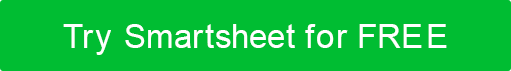 EXAMPLEBRAND COMMUNICATION PLANCOMMUNICATION STRATEGYAdvertise new product features to all existing and potential customers, including notes on our product roadmap over the next year.TARGET 
MARKETAll existing customers and potential customers in the IT or software development fields.MAIN VALUE PROPOSITIONThe new product features will enhance security and provisioning measures and allow users to scale with better effectiveness and safety.DESIRED 
RESPONSEPeople will spread the word and/or purchase the product / services.MEDIA 
CHANNELSAll social media channels (Facebook, Twitter, LinkedIn, Instagram), a PR announcement on 1/15, and paid advertisements on Google.SUCCESS 
METRICSIncreased spend by existing customers and an increase in net-new logos.COMMUNICATION STRATEGYTARGET 
MARKETMAIN VALUE PROPOSITIONDESIRED 
RESPONSEMEDIA 
CHANNELSSUCCESS 
METRICSDISCLAIMERAny articles, templates, or information provided by Smartsheet on the website are for reference only. While we strive to keep the information up to date and correct, we make no representations or warranties of any kind, express or implied, about the completeness, accuracy, reliability, suitability, or availability with respect to the website or the information, articles, templates, or related graphics contained on the website. Any reliance you place on such information is therefore strictly at your own risk.